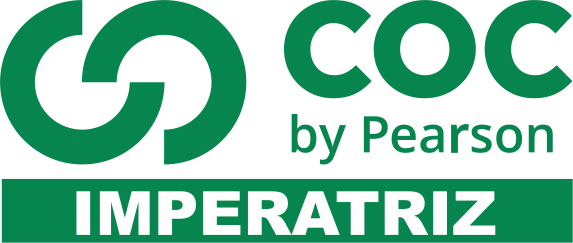 1) (UFRGS) - Na África, durante a Antiguidade, entre 3000 a.C. e 322 a.C., desenvolveu-se o primeiro Império unificado historicamente conhecido, cuja longevidade e continuidade ainda despertam a atenção de arqueólogos e historiadores. Esse império
a) legou a humanidade códigos e compilações de leis.
b) desenvolveu a escrita alfabética, dominada por amplos setores da sociedade.
c) retinha parcela insignificante do excedente econômico disponível.
d) sustentou a crença de que o caráter divino dos reis se transmitia exclusivamente pela via paterna.
e) dependia das cheias do rio Nilo para a prática da agricultura.

2) (UECE) - Sobre o papel do rio Nilo na estruturação da sociedade no Egito Antigo, é correto afirmar que:
a) permitia a atividade econômica e, com suas cheias regulares, garantia a estabilidade político e o domínio simbólico dos faraós
b) sua maior importância era servir de meio de transporte para as tropas que garantiam a supremacia militar dos egípcios em toda a África.
c) suas cheias significavam um momento de instabilidade política e econômica, uma vez que destruíam as colheitas e provocavam fome generalizada.
d) a capacidade e o volume de água não eram aproveitados pelos egípcios, que se limitavam nas vazantes a esperar a próxima cheia.
3) (UFSC) Sobre o Antigo Egito, é correto afirmar que:
01) o rio Nilo foi de suma importância em vários aspectos da vida dos antigos egípcios. Não só a agricultura foi possível devido ao seu ciclo de cheias, como também a noção de tempo cíclico, base do pensamento egípcio, levou à crença na vida após a morte.
02) a construção de pirâmides atendia às necessidades da vida após a morte dos faraós. Esse tipo de construção foi característica da arquitetura funerária durante todo o período do Antigo Egito e só foi possível graças à enorme mão de obra escrava existente desde o Antigo Reino.
04) Os egípcios antigos acreditavam em vários deuses que se relacionavam entre si e formavam seu sistema mitológico.
08) A despeito da influência islâmica, o Egito atual mantém as mesmas crenças religiosas do Antigo Egito.

4) (Vunesp-SP) - Os Estados Teocráticos da Mesopotâmia e do Egito evoluíram, acumulando características comuns e peculiaridades culturais. Os egípcios desenvolveram a prática de embalsamar o corpo humano porque
a) se opunham ao politeísmo dominante na época.
b) os seus deuses, sempre prontos para castigar os pecadores, desencadearam o dilúvio.
c) depois da morte a alma podia voltar ao corpo mumificado.
d) construíram túmulos, em forma de pirâmides truncadas, erigidos para a eternidade.
e) os camponeses constituíam categoria social inferior.  
5) (UFPE) - Em relação à arte do Egito Antigo, assinale a alternativa correta.
a) Visava à valorização individual do artista.
b) Manifestava as idéias estéticas com representações da natureza, evitando a representação da figura humana.
c) Estava destinada à glorificação do faraó e à representação da vida de além-túmulo.
d) Aproveitava os hieróglifos como ornamentação.
e) Era um arte abstrata de difícil interpretação.  

6) (Ufsm 2011) -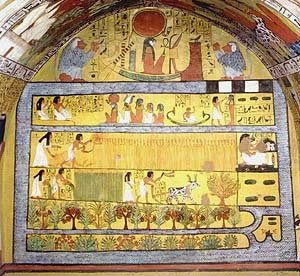 Pintura mural no túmulo de Sennedjem, em Tebas (1306 - 1290 a.C.) In: ARRUDA e PILETTI. Toda a História. São Paulo: Ática, 2008. p.21.A ilustração sintetiza a sociedade egípcia. A partir das informações que ela contém, é possível afirmar:
I - Na base da sociedade, encontrava-se o rio Nilo, cujas águas podiam ser aproveitadas para o cultivo sem necessidade de técnicas específicas nem aprimoramento de organização social.
II - O ecossistema do Nilo tinha como um dos elementos o sol, o qual está representado na figura de um deus, com disco solar sobre a cabeça, transmitindo a ideia de que ele ilumina e aquece o rio, a terra e os homens.
III - As árvores frutíferas e as cenas de plantio e colheita ocupam o centro da pintura, indicando a importância tanto as águas do rio quanto da luz da divindade solar para o ecossistema.
IV - A pintura é uma representação alegórica e não realista, não indicando informação sobre a estrutura política e administrativa (o faraó e seus funcionários), por isso não serve como fonte para o estudo da história e sociedade egípcias. Está(ão) correta(s)
a) apenas I e II.
b) apenas II e III.
c) apenas III.
d) apenas III e IV.
e) apenas IV.

7) (UFC) - O nome do rei egípcio Amenófis IV (c.1377 a.C. - c.1358 a.C.) está ligado à reforma religiosa que substituiu o culto de Amon-Rá por Áton e determinou o fim do politeísmo. Além do caráter religioso, essa reforma buscava:
a) limitar a riqueza e o poder político crescentes dos sacerdotes.
b) reunificar o Egito, após as disputas promovidas pelos nomarcas.
c) pôr fim às revoltas camponesas motivadas pelos cultos antropomórficos.
d) reunir a população, por meio da religião, para fortalecer a resistência aos hicsos.
e) restabelecer o governo teocrático, após o crescimento da máquina administrativa.

8) (UFPE) - Em relação à religião no antigo Egito, pode-se afirmar que:
a) a religião dominava todos os aspectos da vida pública e privada do antigo Egito. Cerimônias eram realizadas pelos sacerdotes a cada ano, para garantir a chegada da inundação e, dessa forma, boas colheitas, que eram agradecidas pelo rei em solenidades às divindades.
b) a religião no antigo Egito, como nos demais povos da Antiguidade, não tinha grande influência, já que estes povos, para sobreviverem, tiveram que desenvolver uma enorme disciplina no trabalho e viviam em constantes guerras.
c) a religião tinha apenas influência na vida da família dos reis, que a usava como forma de manter o povo submetido a sua autoridade.
d) o período conhecido como antigo Egito constitui o único em que a religião foi quase inteiramente esquecida, e o rei como também o povo dedicaram-se muito mais a seguir a tradição dos seus antepassados, considerados os únicos povos ateus da Antiguidade.
e) a religião do povo no antigo Egito era bastante distinta da do rei, em razão do caráter supersticioso que as camadas mais pobres das sociedades antigas tinham, sobretudo por não terem acesso à escola e a outros saberes só permitidos à família real. 

9) (FUVEST 2015) - Examine estas imagens produzidas no antigo Egito: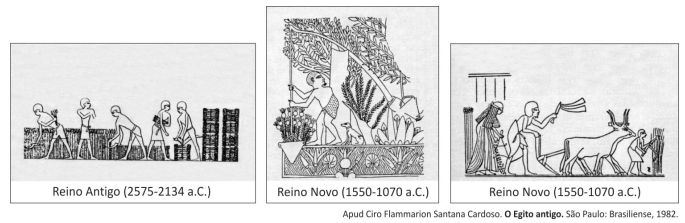 As imagens revelam
a) o caráter familiar do cultivo agrícola no Oriente Próximo, dada a escassez de mão de obra e a proibição, no antigo Egito, do trabalho compulsório.
b) a inexistência de qualquer conhecimento tecnológico que permitisse o aprimoramento da produção de alimentos, o que provocava longas temporadas de fome.
c) o prevalecimento da agricultura como única atividade econômica, dada a impossibilidade de caça ou pesca nas regiões ocupadas pelo antigo Egito.
d) a dificuldade de acesso à água em todo o Egito, o que limitava as atividades de plantio e inviabilizava a criação de gado de maior porte.
e) a importância das atividades agrícolas no antigo Egito, que ocupavam os trabalhadores durante aproximadamente metade do ano.

10) (Ufc 2009) - Aos egípcios devemos uma herança rica em cultura, ciência e religiosidade: eram habilidosos cirurgiões e sabiam relacionar as doenças com as causas naturais; criaram as operações aritméticas e inventaram o sistema decimal e o ábaco. Sobre os egípcios é correto afirmar também que:
a) Foram conhecidos pelas construções de navios, que os levaram a conquistar as rotas comerciais para o Ocidente, devido à sua posição geográfica, perto do mar Mediterrâneo.
b) Deixaram, além dos hieróglifos, outros dois sistemas de escrita: o hierático, empregado para fins práticos, e o demótico, uma forma simplificada e popular do hierático.
c) Praticaram o sacrifício humano como forma de obter chuvas e boas colheitas, haja vista o território onde se desenvolveram ser desértico.
d) Fizeram uso da escrita cuneiforme, que inicialmente foi utilizada para designar objetos concretos e depois ganhou maior complexidade.
e) Usaram as pirâmides para fins práticos, como, por exemplo, a observação astronômica.
11. (Fatec) "A cidade-estado era um objeto mais digno de devoção do que os deuses do Olimpo, feitos à imagem de bárbaros humanos. A personalidade humana, quando emancipada, sofre se não encontra um objeto mais ou menos digno de sua devoção, fora de si mesma."                               (Toynbee, Arnold J. HELENISMO, HISTÓRIA DE UMA CIVILIZAÇÃO)Na antiguidade clássica, as cidades-estados representavama) uma forma de garantir territorialmente a participação ampla da população na vida política grega.b) um recurso de expansão das colônias gregas.c) uma forma de assegurar a independência política das cidades gregas entre si.d) uma característica da civilização helenística no sistema político grego.e) uma instituição política helenística no sistema político grego.12. (Fei) Atenas foi considerada o berço do regime democrático no mundo antigo. Sobre o regime democrático ateniense, é CORRETO afirmar que:a) Era baseado na eleição de representantes para as Assembléias Legislativas, que se reuniam uma vez por ano na Ágora e deliberavam sobre os mais variados assuntos.b) Apenas os homens livres eram considerados cidadãos e participavam diretamente das decisões tomadas na Cidade-Estado.c) Os estrangeiros e mulheres maiores de 21 anos podiam participar livremente das decisões tomadas nas assembleias da Cidade-Estado.d) Era erroneamente chamado de democrático pois negava a existência de representantes eleitos pelo povo.e) A inexistência de escravos em Atenas levava a uma participação quase total da população da Cidade-Estado na política.13. (Fgv) A Guerra do Peloponeso (431 a.C.- 404 a.C.), que teve importância fundamental na evolução histórica da Grécia antiga, resultou, entre outros fatores, dea) um confronto econômico entre as cidades que formavam a Confederação de Delos.b) um esforço da Pérsia para acabar com a influência grega na Ásia Menor.c) um conflito entre duas ideologias: Esparta, oligárquica, e Atenas, democrática.d) uma manobra de Esparta para aumentar a sua hegemonia marítima no mar Egeu.e) uma tentativa de Atenas para fracionar a Grécia em diversas cidades-estado.14. (Fgv) A Guerra do Peloponeso, ocorrida na Grécia entre 431 e 401 a.C., foi:a) uma guerra defensiva empreendida pelos gregos contra a invasão dos persas e a ameaça de perda de suas principais praças de comércio do Mar Mediterrâneo;b) uma luta entre dórios e aqueus na época da ocupação do território grego que resultou na formação das cidades de Esparta e Atenas;c) uma luta comandada pelas cidades de Esparta e Corinto contra a hegemonia da Confederação de Delos - liderada por Atenas - sobre o território grego;d) uma guerra entre gregos e romanos, pelo desejo de implantação de uma cultura hegemônica sobre os povos do Oriente Próximo;e) uma invasão do território grego pelas tropas de Alexandre - O Grande, na época de expansão do Império Macedônico que herdara de seu pai.15. (Fgv) A denominação Magna Grécia refere-se à(s):a) principais cidades-estado gregas: Atenas e Esparta;b) fase expansionista grega e a conquista de regiões em França e África.c) áreas colonizadas pelos gregos no sul da Itália e na Sicília;d) Bizâncio, onde os gregos formaram suas mais importante colônia;e) Hegemonia ateniense durante o período arcaico.16. (Fuvest)       "Ao povo dei tanto privilégio quanto lhe bastasse,nada tirando ou acrescentando à sua honra;Quanto aos que tinham poder e eram famosos por sua riqueza,também tive cuidado para que não sofressem nenhum dano...e não permiti que nenhum dos dois lados triunfasse injustamente."Sobre esse texto, é correto afirmar que seu autor,a) o dramaturgo Sólon, reproduz um famoso discurso de Péricles, o grande estadista e fundador da democracia ateniense;b) o demagogo Sólon, recorre à eloqüência e à retórica para enganar as massas e assim obter seu apoio para alcançar o poder;c) o tirano Sólon, lembra como, astutamente, acabou com as lutas de classes em Atenas, submetendo ricos e pobres às mesmas leis;d) o filósofo Sólon, evoca de maneira poética a figura do lendário Drácon, estadista e criador da democracia ateniense;e) o legislador Sólon, exprime o orgulho pelas leis, de caráter democrático, que fez aprovar em Atenas quando governou a cidade.17. (Mackenzie) Na Pólis grega e no Império Romano, o trabalhador escravo esteve na origem das grandes realizações, podendo-se afirmar que:a) tanto na Grécia como em Roma, eram instrumentos vivos e participavam da vida política, respectivamente da Bulé e do Senado.b) os escravos podiam pertencer exclusivamente aos cidadãos e realizavam assembléias que defendiam seus direitos.c) a fonte principal de abastecimento de escravos, tanto em Roma como na Grécia, era o comércio com as tribos africanas.d) a invasão da Macedônia na Grécia e as guerras de expansão romanas determinaram o fim da escravidão.e) o sistema de produção era baseado na força de trabalho de prisioneiros de guerra ou populações escravizadas.18. (Mackenzie) Foram características econômicas e sociais da Cidade-Estado Esparta, no período Arcaico:a) a posição do indivíduo na comunidade era definida pelo seu grau de parentesco com o patriarca e sua economia era natural e coletivista.b) as classes sociais ligadas ao comércio, ao mesmo tempo que adquiriam maior poder econômico, procuravam ampliar seu domínio social.c) a existência de uma oligarquia aristocrática, que monopolizava o poder militar, político e religioso, culturalmente arcaica, sem atividades mercantis.d) a proibição da escravidão por dívidas pela oligarquia dominante estimulou a vinda para a cidade de artesãos estrangeiros, a fim de promover o comércio e atividades culturais.e) cidade marítima dominada por camponeses proprietários de minifúndios, que permitia aos estrangeiros, Metecos, a realização de atividades culturais.19. (Mackenzie) "... andava pelas ruas e praças de Atenas, pelo mercado e pela assembléia indagando a cada um: 'Você sabe o que é isso que está dizendo?', 'Você sabe o que é isso em que você acredita?', ..., 'Você diz que a coragem é importante, mas o que é a coragem?', 'Você acredita que a justiça é importante, mas o que é a justiça?',..., 'Você crê que seus amigos são a melhor coisa que você tem, mas o que é a amizade?'.Suas perguntas deixavam seus interlocutores embaraçados,... descobriam surpresos que não sabiam responder e que nunca tinham pensado em suas crenças e valores ...... as pessoas esperavam que ele respondesse, mas para desconcerto geral, dizia: 'Não sei, por isso estou perguntando.' Daí a famosa frase: 'Sei que nada sei' ".                (Marilena Chauí)O texto relaciona-se com:a) a criação dos princípios da Lógica, por Aristóteles, de maneira a formar uma ciência Analítica: A Metafísica.b) as tragédias de Sófocles, que tinham como tema dominante o conflito entre o indivíduo e a sociedade.c) a obstinação do historiador Tucídides em descobrir as causas políticas que determinaram os acontecimentos históricos.d) as preocupações de Eurípedes com os problemas do homem, suas paixões, grandezas e misérias.e) a filosofia de Sócrates, voltada para as questões humanas, preocupada com as virtudes morais e políticas.20. (Pucpr) A Civilização Grega apresentou unidade cultural e fragmentação política.Sobre o assunto, assinale a alternativa correta:a) Quando as tribos arianas ou indo-européias dos aqueus, eólicos, jônios e dóricos penetraram na Grécia encontraram a região desabitada, o que facilitou-lhes a fixação.b) A conquista da Grécia por Felipe II da Macedônia foi anterior ao domínio romano na região.c) Atenas e Esparta, as principais pólis gregas foram igualmente fundadas pelos descendentes dos eólicos, o que explica serem suas economias iguais, baseadas na pesca, artesanato e intenso comércio, inclusive marítimo.d) Tanto Atenas quanto Esparta implantaram governos tipicamente democráticos nos séculos V e IV a.C., tendo a primeira, contudo, mantido a forma monárquica de governo.e) A agressividade das pólis, ou cidades-estados de Tebas e Corinto, provocou a primeira onda colonizadora grega, que povoou inclusive as ilhas do mar Egeu.21. (Pucpr) Em relação ao pensamento científico e filosófico grego, é correto afirmar:a) Os sofistas percorriam as cidades ensinando. Foi com eles que a educação se tornou atividade profissional.b) A Escola Pitagórica acreditava que o número era a essência do universo e a medida de todas as coisas.c) Na Grécia não havia uma clara distinção entre Filosofia e Ciência.d) Heráclito lançou as bases da concepção dialética do mundo ao afirmar que tudo está em movimento e transformação.e) Todas as alternativas estão corretas.22. (Pucrs) As chamadas Guerras Médicas, contra os persas, no século V. a.C., condicionaram uma série de transformações políticas, econômicas e sociais no mundo grego. Dentre essas transformações é correto apontara) a consolidação da hegemonia de Esparta sobre toda a Grécia, em virtude da forte concentração militar produzida por aquela cidade na região do Peloponeso.b) a relativa decadência comercial de Atenas, que teve sua frota mercante severamente reduzida pelos ataques persas no mar Egeu.c) a formação da Confederação de Delos, uma liga militar de forças terrestres comandada por Esparta.d) a intensificação da luta interna entre os partidos democrático e aristocrático em Atenas.e) a substituição do domínio econômico do setor agrícola pelo comercial, em Esparta.23. (Udesc) São fontes indispensáveis para o conhecimento dos primeiros tempos daquilo que viria a se constituir na civilização grega os poemas "Ilíada" e "Odisséia", atribuídos a Homero. Seus versos tratam, sobretudo, de episódios e conseqüências relacionadas com a seguinte alternativa:a) o domínio do fogo ofertado aos homens por Prometeu;b) a longa guerra contra a cidade de Tróia;c) a implantação da democracia em Atenas;d) os combates e batalhas da Guerra do Peloponeso;e) a conquista da Grécia pelas tropas romanas.24. (Uece) A respeito da "Liga de Delos", que seria a base do imperialismo ateniense, podemos dizer corretamente:a) decorreu da aliança de cidades gregas e persas contra, a expansão macedônicab) pretendia libertar algumas cidades gregas, lideradas pela cidade de Delos, da dominação espartanac) surgiu de um processo de sujeição ou de domínio exercido por Atenas sobre as demais cidades da Ligad) definia-se, de início, como uma aliança militar, que previa autonomia para seus participantes, reservando à Atenas o comando das operaçõese) mesmo sendo liderada por Atenas, Esparta apresenta grande influência sobre ela.25. (Ufpe) Sobre o processo de expansão das cidades gregas, ocorrido por volta de 750 a.C., assinale a alternativa correta.a) Todas as conquistas realizadas durante a segunda diáspora grega tiveram por base vias continentais em que os caminhos terrestres foram os de maior importância.b) Com a melhoria das técnicas de navegação, incluindo a utilização da âncora, foi possível a conquista de novas áreas via Mediterrâneo, onde poderosos impérios dificultavam a expansão grega.c) A travessia dos mares pelos gregos foi dificultada pela ascensão do poder bélico do Império Fenício na Ásia.d) A exportação de gêneros alimentícios gregos para áreas conquistadas só foi possível devido ao desenvolvimento de novas técnicas e à alta produtividade agrícola.e) A segunda diáspora veio a ser a solução para garantir a situação socioeconômica dos gregos.26. (Ufrn) O mundo grego antigo possuía certa unidade religiosa, embora fosse fragmentado politicamente. Essa religiosidade foi, marcadamente,a) de natureza cívica, na medida em que os cidadãos cultuavam os deuses da cidade, com celebrações festivas e sacrifícios, nos altares a eles dedicados.b) acessível a todas as classes sociais por ter característica familiar e monoteísta, com um deus que se manifestava ao povo através de revelação direta e pessoal.c) portadora de uma ética que considerava sagrado o trabalho manual dedicado às divindades, o que permitia enfrentar a rigidez e a monotonia da vida cotidiana.d) de caráter julgador, colocando os indivíduos a serviço das divindades e punindo os pecados daqueles que desobedeciam aos deuses ou professavam outras religiões e outros cultos.e) influenciada pelas conquistas de Alexandre, o Grande pelo Oriente, que propiciou a expansão da cultura grega em detrimento da romana.27. (Ufrs) Em relação à sociedade espartana, assinale a opção que NÃO corresponde à camada social dos hilotas.a) Constituíam a massa de população vencida, subjugada e pertencente ao Estado.b) Enquanto força-de-trabalho, eram expropriados pelos espartanos.c) Cultivavam a terra com os seus instrumentos de trabalho, pagando uma renda fixa em espécie.d) Como prevenção de revoltas e frente ao perigoso aumento demográfico que apresentavam, sofriam regularmente os "kriptios", formas de repressão e extermínio realizados por jovens espartanos.e) Desenvolviam atividades mercantis que lhes possibilitavam acumular pequenas fortunas com as quais compravam títulos de cidadania.28. (Ufscar) E muitos a Atenas, para a pátria de geração divina, reconduzi, vendidos que foram - um injustamente, o outro justamente; e outros por imperiosas obrigações exilados, e que nem mais a língua ática falavam, de tantos lugares por que tinham errado; e outros, que aqui mesmo escravidão vergonhosa levavam, apavorados diante dos caprichos dos senhores, livres estabeleci.O texto, um fragmento de um poema de Sólon - arconte ateniense, 594 a.C. -, citado por Aristóteles em "A Constituição de Atenas", refere-sea) ao fim da tirania.b) à lei que permitia ao injustiçado solicitar reparações.c) à criação da lei que punia aqueles que conspiravam contra a democracia.d) à abolição da escravidão por dívida.e) à instituição da Bulé.29. (Unesp) A civilização grega atingiu extraordinário desenvolvimento. Os ideais gregos de liberdade e a crença na capacidade criadora do homem têm permanente significado. Acerca do imenso e diversificado legado cultural grego, é correto afirmar que:a) a importância dos jogos olímpicos limitava-se aos esportes.b) a democracia espartana era representativa.c) a escultura helênica, embora desligada da religião, valorizava o corpo humano.d) os atenienses valorizavam o ócio e desprezavam os negócios.e) poemas, com narrações sobre aventuras épicas, são importantes para a compreensão do período homérico.30. (Unesp) Dentre os legados dos gregos da Antigüidade Clássica que se mantêm na vida contemporânea, podemos citar:a) a concepção de democracia com a participação do voto universal.b) a promoção do espírito de confraternização por intermédio do esporte e de jogos.c) a idealização e a valorização do trabalho manual em todas suas dimensões.d) os valores artísticos como expressão do mundo religioso e cristão.e) os planejamentos urbanísticos segundo padrões das cidades-acrópoles.31) (UFRGS) - Na África, durante a Antiguidade, entre 3000 a.C. e 322 a.C., desenvolveu-se o primeiro Império unificado historicamente conhecido, cuja longevidade e continuidade ainda despertam a atenção de arqueólogos e historiadores. Esse império
a) legou a humanidade códigos e compilações de leis.
b) desenvolveu a escrita alfabética, dominada por amplos setores da sociedade.
c) retinha parcela insignificante do excedente econômico disponível.
d) sustentou a crença de que o caráter divino dos reis se transmitia exclusivamente pela via paterna.
e) dependia das cheias do rio Nilo para a prática da agricultura.

32) (UECE) - Sobre o papel do rio Nilo na estruturação da sociedade no Egito Antigo, é correto afirmar que:
a) permitia a atividade econômica e, com suas cheias regulares, garantia a estabilidade político e o domínio simbólico dos faraós
b) sua maior importância era servir de meio de transporte para as tropas que garantiam a supremacia militar dos egípcios em toda a África.
c) suas cheias significavam um momento de instabilidade política e econômica, uma vez que destruíam as colheitas e provocavam fome generalizada.
d) a capacidade e o volume de água não eram aproveitados pelos egípcios, que se limitavam nas vazantes a esperar a próxima cheia.

33) (UFSC) Sobre o Antigo Egito, é correto afirmar que:
01) o rio Nilo foi de suma importância em vários aspectos da vida dos antigos egípcios. Não só a agricultura foi possível devido ao seu ciclo de cheias, como também a noção de tempo cíclico, base do pensamento egípcio, levou à crença na vida após a morte.
02) a construção de pirâmides atendia às necessidades da vida após a morte dos faraós. Esse tipo de construção foi característica da arquitetura funerária durante todo o período do Antigo Egito e só foi possível graças à enorme mão de obra escrava existente desde o Antigo Reino.
04) Os egípcios antigos acreditavam em vários deuses que se relacionavam entre si e formavam seu sistema mitológico.
08) A despeito da influência islâmica, o Egito atual mantém as mesmas crenças religiosas do Antigo Egito.

34) (Vunesp-SP) - Os Estados Teocráticos da Mesopotâmia e do Egito evoluíram, acumulando características comuns e peculiaridades culturais. Os egípcios desenvolveram a prática de embalsamar o corpo humano porque
a) se opunham ao politeísmo dominante na época.
b) os seus deuses, sempre prontos para castigar os pecadores, desencadearam o dilúvio.
c) depois da morte a alma podia voltar ao corpo mumificado.
d) construíram túmulos, em forma de pirâmides truncadas, erigidos para a eternidade.
e) os camponeses constituíam categoria social inferior.  
35) (UFPE) - Em relação à arte do Egito Antigo, assinale a alternativa correta.
a) Visava à valorização individual do artista.
b) Manifestava as idéias estéticas com representações da natureza, evitando a representação da figura humana.
c) Estava destinada à glorificação do faraó e à representação da vida de além-túmulo.
d) Aproveitava os hieróglifos como ornamentação.
e) Era um arte abstrata de difícil interpretação.  
36) (Ufsm 2011) -Pintura mural no túmulo de Sennedjem, em Tebas (1306 - 1290 a.C.) In: ARRUDA e PILETTI. Toda a História. São Paulo: Ática, 2008. p.21.A ilustração sintetiza a sociedade egípcia. A partir das informações que ela contém, é possível afirmar:
I - Na base da sociedade, encontrava-se o rio Nilo, cujas águas podiam ser aproveitadas para o cultivo sem necessidade de técnicas específicas nem aprimoramento de organização social.
II - O ecossistema do Nilo tinha como um dos elementos o sol, o qual está representado na figura de um deus, com disco solar sobre a cabeça, transmitindo a ideia de que ele ilumina e aquece o rio, a terra e os homens.
III - As árvores frutíferas e as cenas de plantio e colheita ocupam o centro da pintura, indicando a importância tanto as águas do rio quanto da luz da divindade solar para o ecossistema.
IV - A pintura é uma representação alegórica e não realista, não indicando informação sobre a estrutura política e administrativa (o faraó e seus funcionários), por isso não serve como fonte para o estudo da história e sociedade egípcias. Está(ão) correta(s)
a) apenas I e II.
b) apenas II e III.
c) apenas III.
d) apenas III e IV.
e) apenas IV.

37) (UFC) - O nome do rei egípcio Amenófis IV (c.1377 a.C. - c.1358 a.C.) está ligado à reforma religiosa que substituiu o culto de Amon-Rá por Áton e determinou o fim do politeísmo. Além do caráter religioso, essa reforma buscava:
a) limitar a riqueza e o poder político crescentes dos sacerdotes.
b) reunificar o Egito, após as disputas promovidas pelos nomarcas.
c) pôr fim às revoltas camponesas motivadas pelos cultos antropomórficos.
d) reunir a população, por meio da religião, para fortalecer a resistência aos hicsos.
e) restabelecer o governo teocrático, após o crescimento da máquina administrativa.

38) (UFPE) - Em relação à religião no antigo Egito, pode-se afirmar que:
a) a religião dominava todos os aspectos da vida pública e privada do antigo Egito. Cerimônias eram realizadas pelos sacerdotes a cada ano, para garantir a chegada da inundação e, dessa forma, boas colheitas, que eram agradecidas pelo rei em solenidades às divindades.
b) a religião no antigo Egito, como nos demais povos da Antiguidade, não tinha grande influência, já que estes povos, para sobreviverem, tiveram que desenvolver uma enorme disciplina no trabalho e viviam em constantes guerras.
c) a religião tinha apenas influência na vida da família dos reis, que a usava como forma de manter o povo submetido a sua autoridade.
d) o período conhecido como antigo Egito constitui o único em que a religião foi quase inteiramente esquecida, e o rei como também o povo dedicaram-se muito mais a seguir a tradição dos seus antepassados, considerados os únicos povos ateus da Antiguidade.
e) a religião do povo no antigo Egito era bastante distinta da do rei, em razão do caráter supersticioso que as camadas mais pobres das sociedades antigas tinham, sobretudo por não terem acesso à escola e a outros saberes só permitidos à família real. 

39) (FUVEST 2015) - Examine estas imagens produzidas no antigo Egito:As imagens revelam
a) o caráter familiar do cultivo agrícola no Oriente Próximo, dada a escassez de mão de obra e a proibição, no antigo Egito, do trabalho compulsório.
b) a inexistência de qualquer conhecimento tecnológico que permitisse o aprimoramento da produção de alimentos, o que provocava longas temporadas de fome.
c) o prevalecimento da agricultura como única atividade econômica, dada a impossibilidade de caça ou pesca nas regiões ocupadas pelo antigo Egito.
d) a dificuldade de acesso à água em todo o Egito, o que limitava as atividades de plantio e inviabilizava a criação de gado de maior porte.
e) a importância das atividades agrícolas no antigo Egito, que ocupavam os trabalhadores durante aproximadamente metade do ano.
Ver resposta! 

40) (Ufc 2009) - Aos egípcios devemos uma herança rica em cultura, ciência e religiosidade: eram habilidosos cirurgiões e sabiam relacionar as doenças com as causas naturais; criaram as operações aritméticas e inventaram o sistema decimal e o ábaco. Sobre os egípcios é correto afirmar também que:
a) Foram conhecidos pelas construções de navios, que os levaram a conquistar as rotas comerciais para o Ocidente, devido à sua posição geográfica, perto do mar Mediterrâneo.
b) Deixaram, além dos hieróglifos, outros dois sistemas de escrita: o hierático, empregado para fins práticos, e o demótico, uma forma simplificada e popular do hierático.
c) Praticaram o sacrifício humano como forma de obter chuvas e boas colheitas, haja vista o território onde se desenvolveram ser desértico.
d) Fizeram uso da escrita cuneiforme, que inicialmente foi utilizada para designar objetos concretos e depois ganhou maior complexidade.
e) Usaram as pirâmides para fins práticos, como, por exemplo, a observação astronômica.
